Objednávka č.  164/2024na faktuře uvádějte vždy č. objednávkyObjednatel	DodavatelMěsto Nový Bydžov	Obchodní firma : Hlásek Václav	Masarykovo náměstí 1	Sídlo :	  Nádražní 337/504 01 NOVÝ BYDŽOV			  Smidary			  50353 Smidary  IČ :         00269247	IČ : 	62705954DIČ : CZ00269247	DIČ :  Plátce DPHLhůta plnění : 25.03.2024 -25.04.2024		Cena s DPH : 183 580,00Kč 			Dne: 25.03.2024Vyřizuje / tel. : Akceptace dne 27.03.2024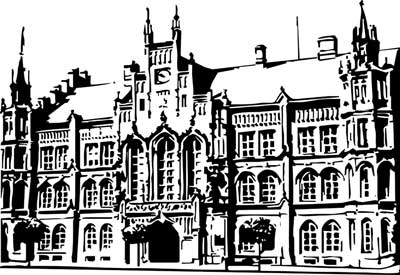 Město Nový BydžovMasarykovo náměstí 1, 504 01 Nový BydžovID schránky v ISDS: 2umb8hkObjednáváme u Vás dokončení výmalby budovy radnice "B" ul. Al. Gallata č. p. 14 v Novém Bydžově – chodby 1. a 2. NP, kanceláře IT, nátěr a obroušení zárubní a vstupních ocelových prosklených stěn
a schodišťového zábradlí v celkové částce 135.730,63 Kč bez DPH. A dále výmalbu kanceláře vedoucího stavebního odboru (na "pavlači") v celkové částce 15.987,87 Kč bez DPH.ODPAPoložkaZPÚZORJORGORGKč6171517133013301        183 580,00Předběžnou kontrolu provedl a nárok schválil:Předběžnou kontrolu provedl a nárok schválil:Předběžnou kontrolu provedl a nárok schválil:Předběžnou kontrolu provedl a nárok schválil:Předběžnou kontrolu provedl a nárok schválil:Předběžnou kontrolu provedl a nárok schválil:Příkazce operace: 25.03.2024 16:26:37Příkazce operace: 25.03.2024 16:26:37Příkazce operace: 25.03.2024 16:26:37Příkazce operace: 25.03.2024 16:26:37Příkazce operace: 25.03.2024 16:26:37Příkazce operace: 25.03.2024 16:26:37Správce rozpočtu:  Správce rozpočtu:  Správce rozpočtu:  Správce rozpočtu:  Správce rozpočtu:  Správce rozpočtu:  Datum: 25.03.2024Datum: 25.03.2024Datum: 25.03.2024